Solve for each measure of the triangle, if possible. Round angle measures and side measures to the nearest hundredth.1.  a = 13.7, A = 25.43, B = 782.  b = 50, a = 33, A = 1323.  a = 1.5, b = 2.3, c = 1.94.  b = 40, c = 45, A = 515.  A = 38, B = 63, c = 15	6.  a = 125, A = 25, b = 150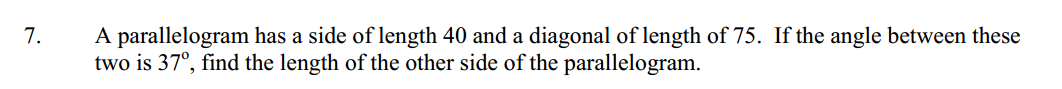 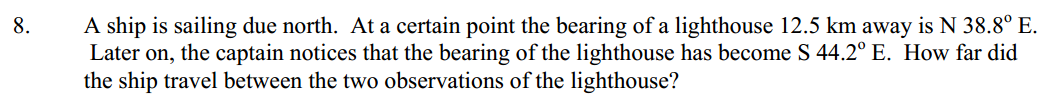 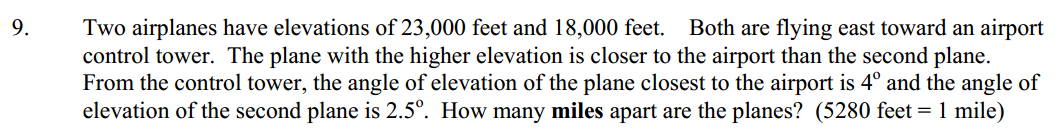 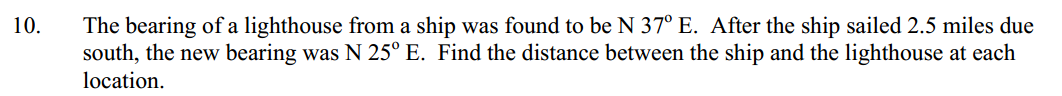 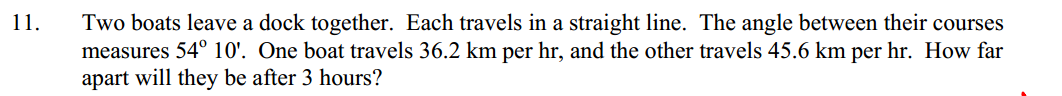 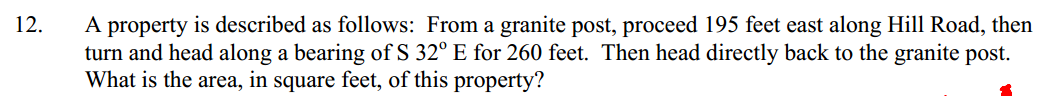 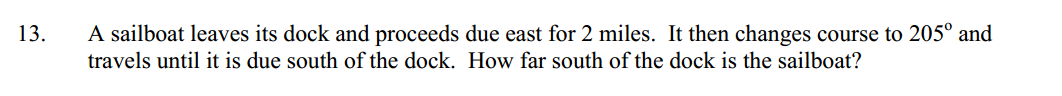 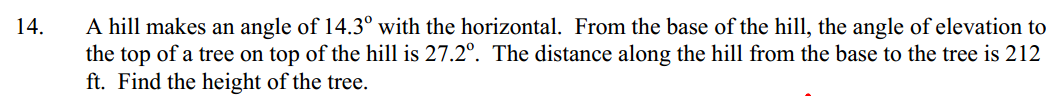 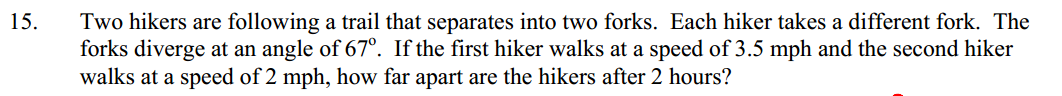 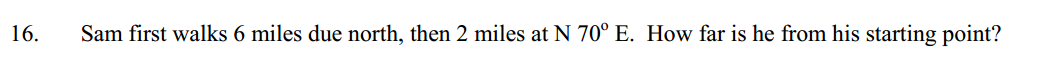 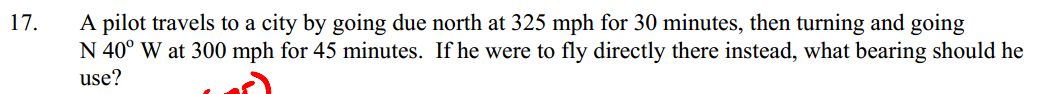 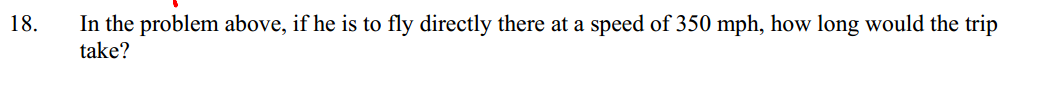 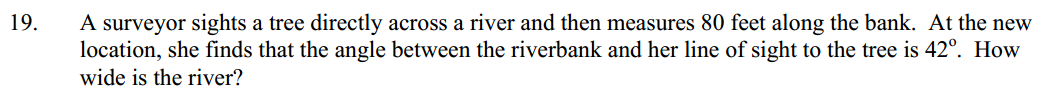 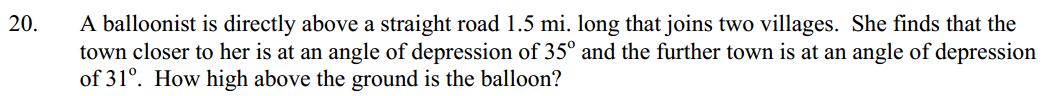 